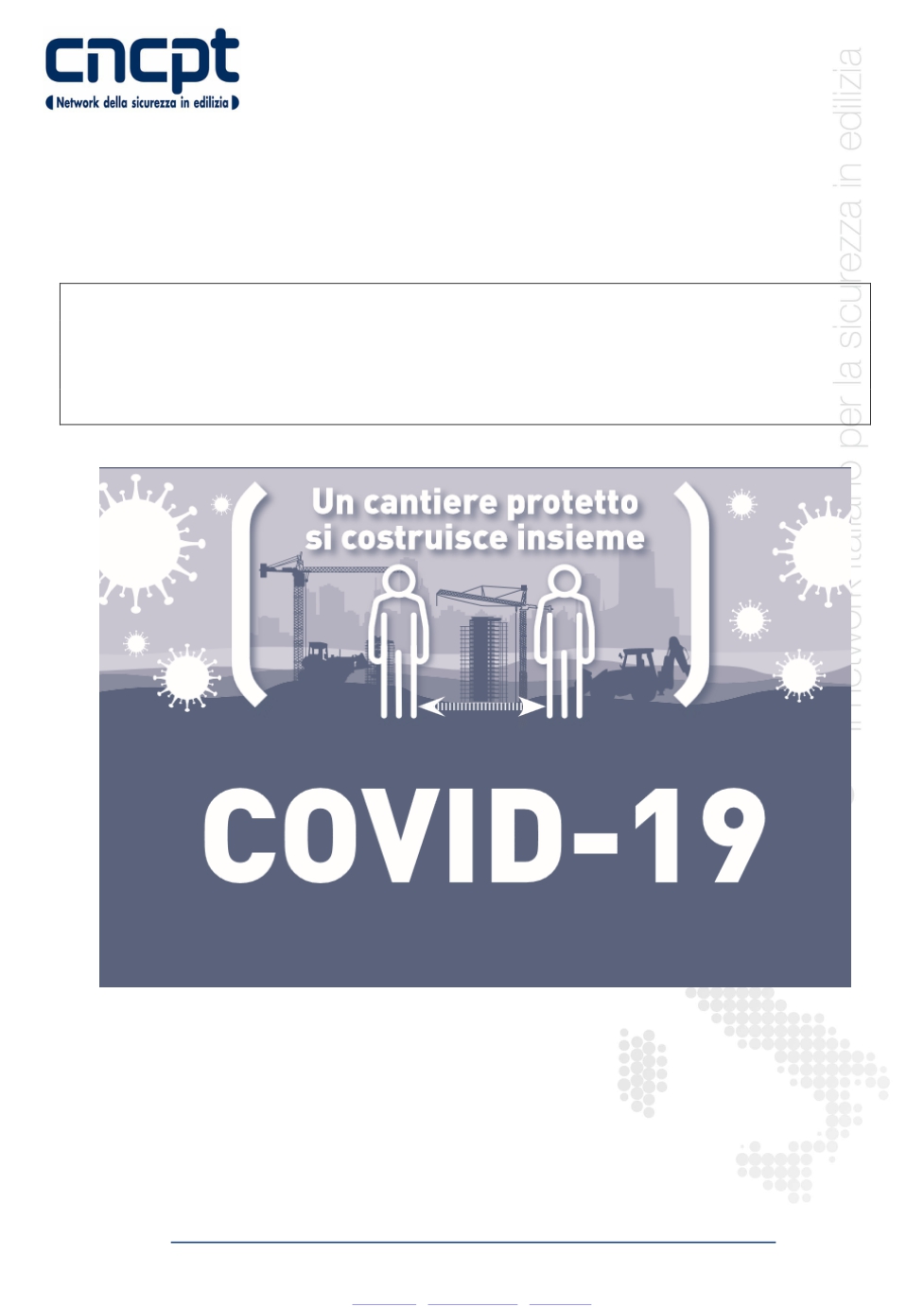 Procedure attuative del protocollo condiviso diregolamentazione delle misure per il contrasto e ilcontenimento della diffusione del virus Covid-19 negliambienti di lavoro del settore edileCommissione Nazionale Paritetica per la prevenzione infortuni, l’igiene e l’ambiente di lavoroVia G.A.Guattani, 24 – 00161 ROMA - C.F. 96372520583 – Tel. 06.852613 – Fax 06.85261600info@cncpt.it – cncpt@legalmail.it – www.cncpt.it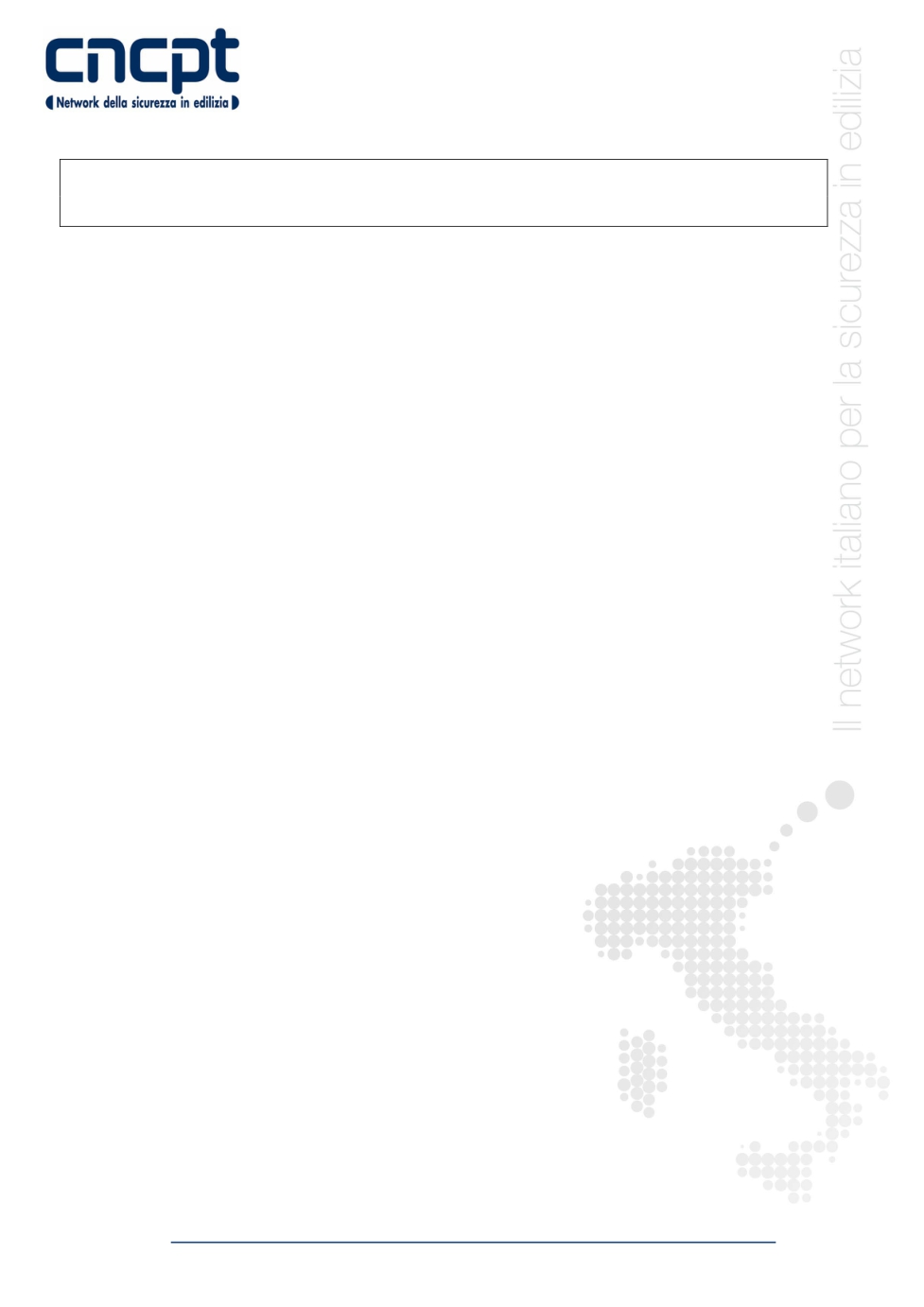 PREMESSAA  seguito  dell’emanazione  del  Protocollo  condiviso  di  regolamentazione  delle  misure  per  il contrasto e il contenimento della diffusione del virus COVID 19 negli ambienti di lavoro del 14 marzo 2020, ed al Protocollo emanato dal MIT condiviso da Anas S.p.A., RFI, ANCE, Feneal Uil,Filca CISL e Fillea  CGIL,  le  parti  sociali  dell’edilizia  (ANCE,  ACI-PL,  ANAEPA  CONFARTIGIANATO,  CNA COSTRUZIONI, FIAE CASARTIGIANI,CLAAI-DIPARTIMENTO EDILIZIA, CONFAPI-ANIEM, Feneal Uil,Filca CISL e Fillea CGIL)  hanno siglato il 24 marzo 2020 un ulteriore protocollo recante linee guida per l’intero settore edile.Il documento, che deriva dal Protocollo delle Parti sociali confederali e recepisce il Protocollo del MIT, è stato integrato con altri elementi di dettaglio tipici del settore edile, recando ulteriori misure necessarie per garantire la tutela della salute e sicurezza dei lavoratori al fine di prevenire il contagio da Covid-19.L’intesa ha validità, ai sensi e per gli effetti dei decreti governativi vigenti e futuri connessi alla pandemia Covid-19 in corso, fino alla durata della pandemia stessa.Le imprese edili, pertanto, adottano il suddetto Protocollo di regolamentazione, fatti salvi eventuali altri specifici protocolli di analoga efficacia, all’interno dei propri cantieri e dei luoghi di lavoro e ferme restando le norme previste dai decreti governativi, e applicano le misure di precauzione elencate nel documento e di seguito declinate, per tutelare la salute delle persone presenti all’interno dell’azienda e garantire la salubrità dell’ambiente di lavoro nell’ambito della pandemia da COVID19.Le attività declinate nel presente documento, possono essere allegate al DVR  aziendale per la tracciabilità delle azioni messe in atto. (cfr. nota INL del  13 marzo 2020). Rimangono fermi i punti del protocollo per i quali non si è ritenuto necessario esplicitare una ulteriore procedura.Si  sottolinea  che  l’applicazione  delle  misure  per  la  prevenzione  della  diffusione  del  virus, comporterà un aggravio dei costi necessari alla prosecuzione dei lavori: si raccomanda pertanto un confronto con la committenza, la direzione lavori, ed il coordinatore per la sicurezza ove nominato, per la quantificazione ed il riconoscimento di tutte le spese aggiuntive da doversi sostenere.Ove   non   è   prevista   la   figura   del   CSE,	il   datore   di   lavoro   si   confronterà   con   ilcommittente/responsabile dei lavori/direzione lavori.Al fine di permettere alle imprese del settore di effettuare una autovalutazione relativamente all’applicazione del protocollo anti contagio, si allega la check list (allegato 3) predisposta dalla CNCPT per supportare il lavoro dei tecnici degli Organismi Paritetici Territoriali del settore, nelle attività di consulenza e assistenza tecnica alle imprese ed ai lavoratori in cantiere.Commissione Nazionale Paritetica per la prevenzione infortuni, l’igiene e l’ambiente di lavoroVia G.A.Guattani, 24 – 00161 ROMA - C.F. 96372520583 – Tel. 06.852613 – Fax 06.85261600info@cncpt.it – cncpt@legalmail.it – www.cncpt.it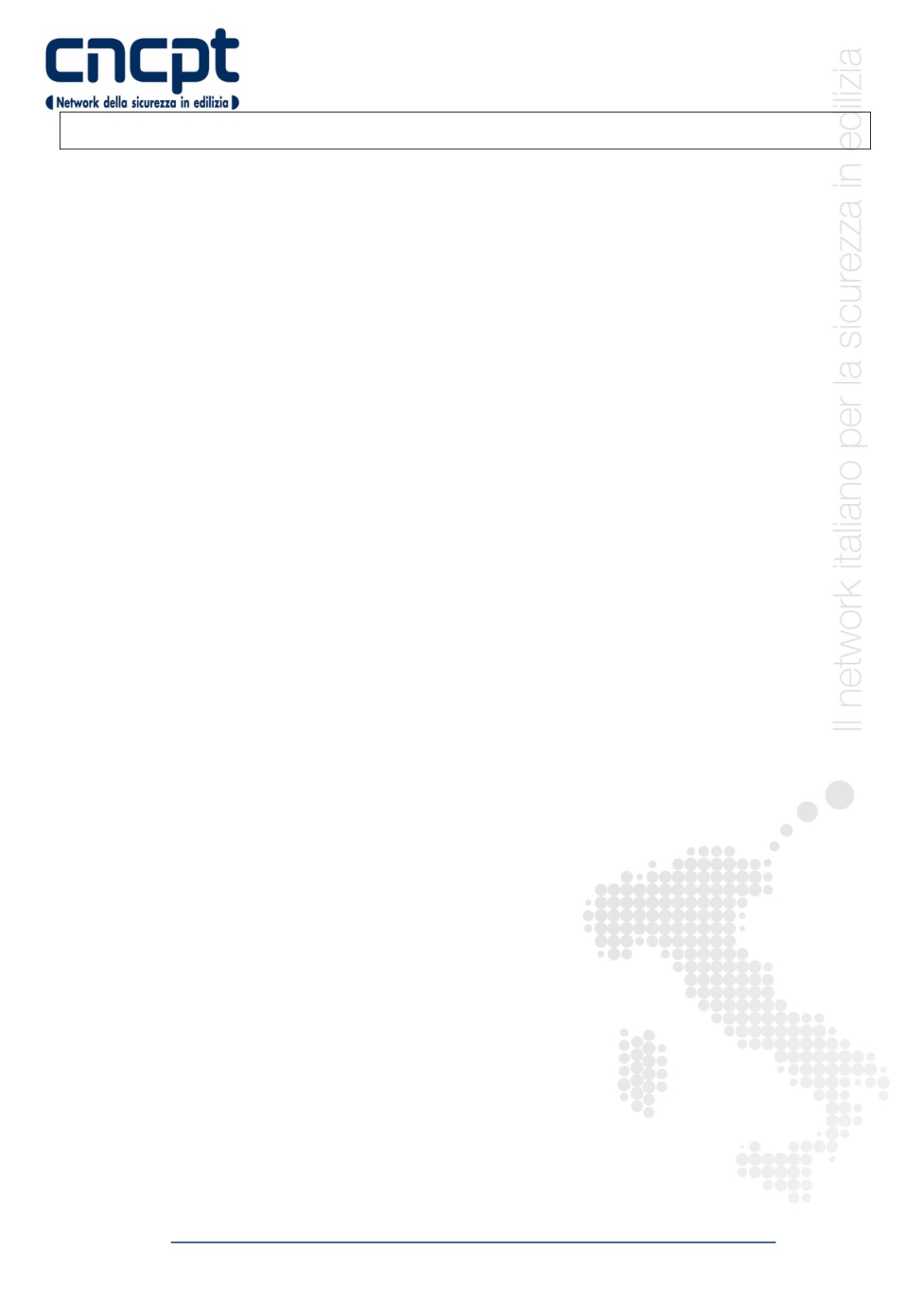 Procedure attuative del protocolloCommissione Nazionale Paritetica per la prevenzione infortuni, l’igiene e l’ambiente di lavoroVia G.A.Guattani, 24 – 00161 ROMA - C.F. 96372520583 – Tel. 06.852613 – Fax 06.85261600info@cncpt.it – cncpt@legalmail.it – www.cncpt.it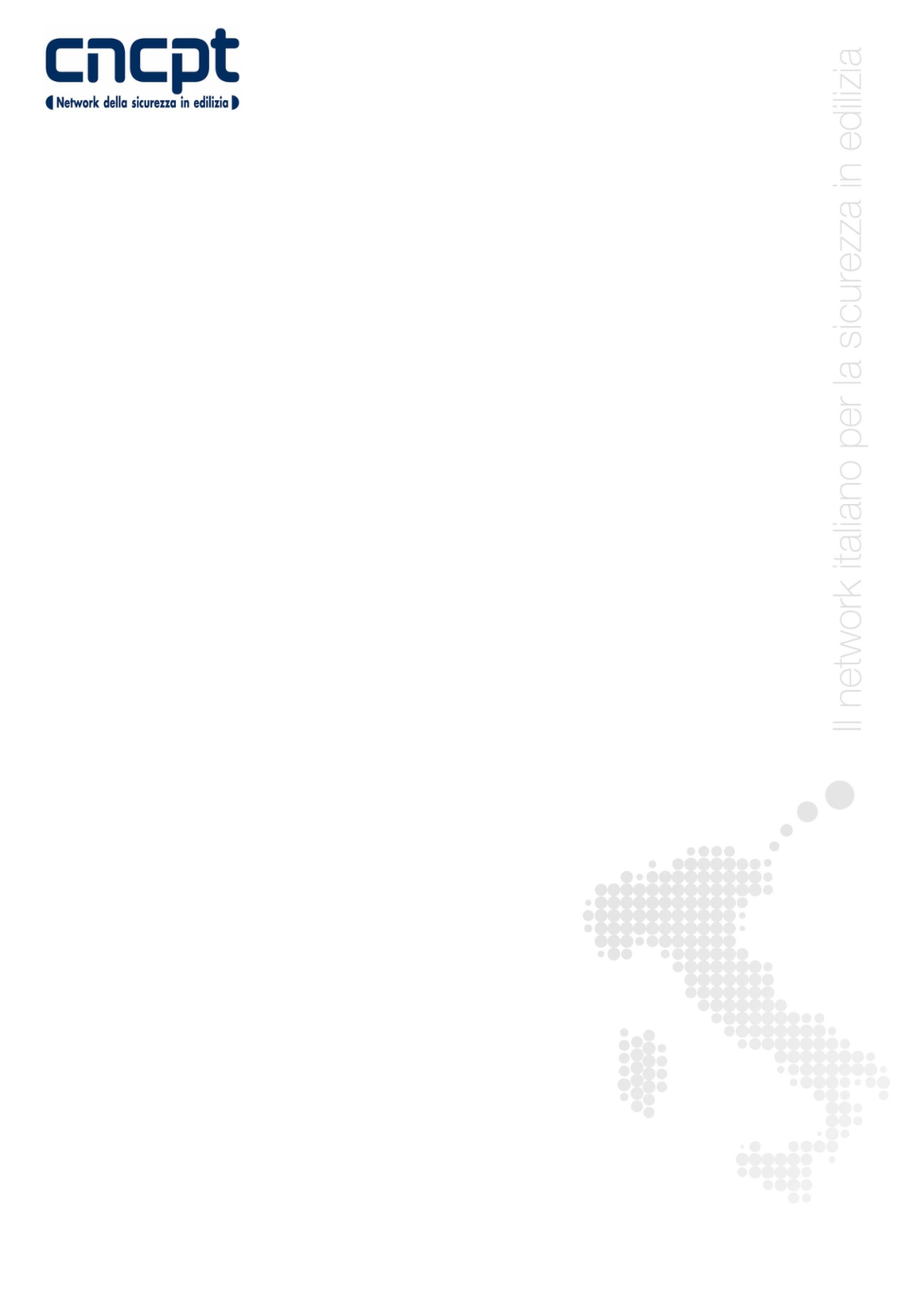 Commissione Nazionale Paritetica per la prevenzione infortuni, l’igiene e l’ambiente di lavoroVia G.A.Guattani, 24 – 00161 ROMA - C.F. 96372520583 – Tel. 06.852613 – Fax 06.85261600info@cncpt.it – cncpt@legalmail.it – www.cncpt.it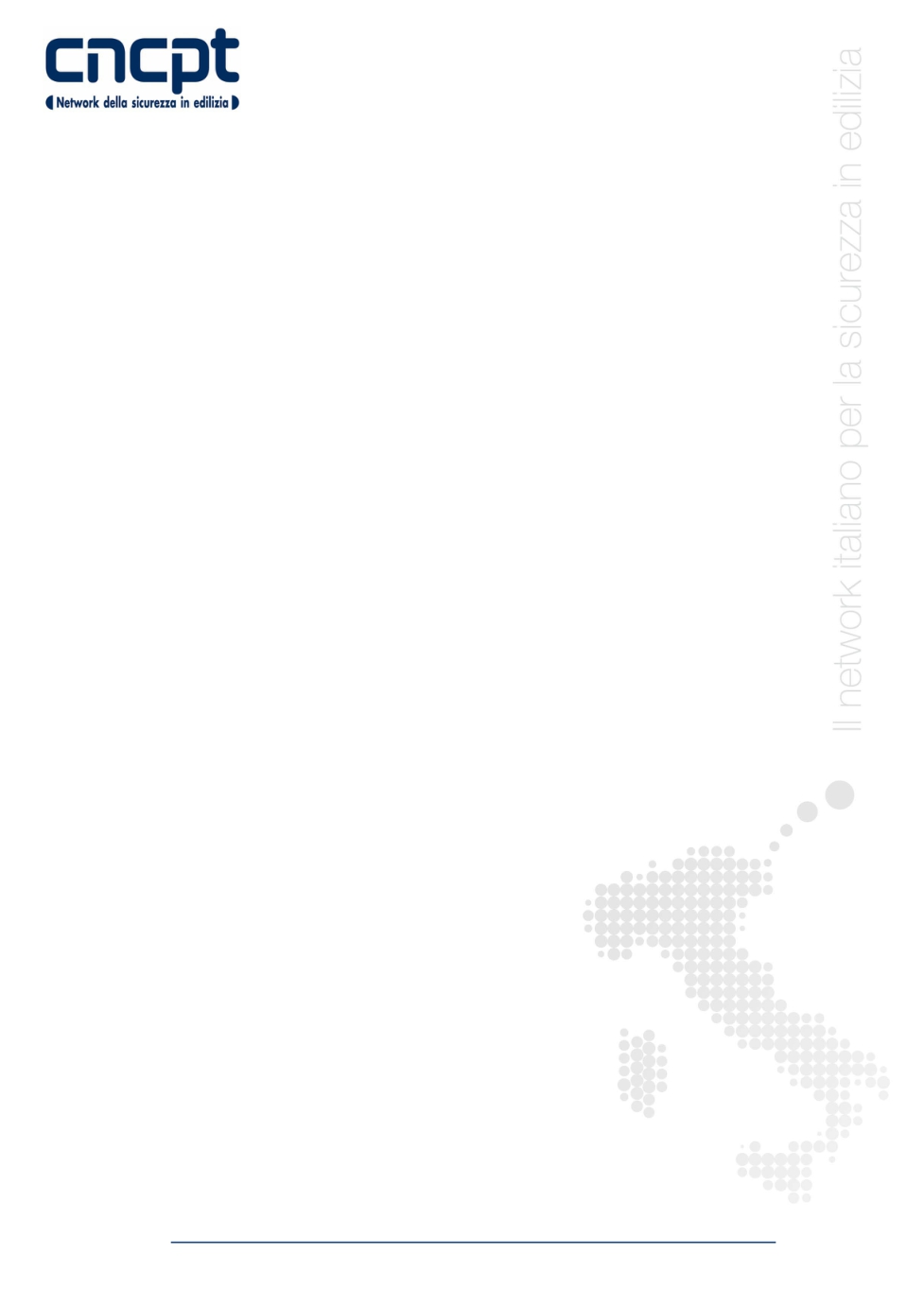 Commissione Nazionale Paritetica per la prevenzione infortuni, l’igiene e l’ambiente di lavoroVia G.A.Guattani, 24 – 00161 ROMA - C.F. 96372520583 – Tel. 06.852613 – Fax 06.85261600info@cncpt.it – cncpt@legalmail.it – www.cncpt.itCommissione Nazionale Paritetica per la prevenzione infortuni, l’igiene e l’ambiente di lavoroVia G.A.Guattani, 24 – 00161 ROMA - C.F. 96372520583 – Tel. 06.852613 – Fax 06.85261600info@cncpt.it – cncpt@legalmail.it – www.cncpt.itCommissione Nazionale Paritetica per la prevenzione infortuni, l’igiene e l’ambiente di lavoroVia G.A.Guattani, 24 – 00161 ROMA - C.F. 96372520583 – Tel. 06.852613 – Fax 06.85261600info@cncpt.it – cncpt@legalmail.it – www.cncpt.itCommissione Nazionale Paritetica per la prevenzione infortuni, l’igiene e l’ambiente di lavoroVia G.A.Guattani, 24 – 00161 ROMA - C.F. 96372520583 – Tel. 06.852613 – Fax 06.85261600info@cncpt.it – cncpt@legalmail.it – www.cncpt.itCommissione Nazionale Paritetica per la prevenzione infortuni, l’igiene e l’ambiente di lavoroVia G.A.Guattani, 24 – 00161 ROMA - C.F. 96372520583 – Tel. 06.852613 – Fax 06.85261600info@cncpt.it – cncpt@legalmail.it – www.cncpt.itCommissione Nazionale Paritetica per la prevenzione infortuni, l’igiene e l’ambiente di lavoroVia G.A.Guattani, 24 – 00161 ROMA - C.F. 96372520583 – Tel. 06.852613 – Fax 06.85261600info@cncpt.it – cncpt@legalmail.it – www.cncpt.itCommissione Nazionale Paritetica per la prevenzione infortuni, l’igiene e l’ambiente di lavoroVia G.A.Guattani, 24 – 00161 ROMA - C.F. 96372520583 – Tel. 06.852613 – Fax 06.85261600info@cncpt.it – cncpt@legalmail.it – www.cncpt.itCommissione Nazionale Paritetica per la prevenzione infortuni, l’igiene e l’ambiente di lavoroVia G.A.Guattani, 24 – 00161 ROMA - C.F. 96372520583 – Tel. 06.852613 – Fax 06.85261600info@cncpt.it – cncpt@legalmail.it – www.cncpt.itCommissione Nazionale Paritetica per la prevenzione infortuni, l’igiene e l’ambiente di lavoroVia G.A.Guattani, 24 – 00161 ROMA - C.F. 96372520583 – Tel. 06.852613 – Fax 06.85261600info@cncpt.it – cncpt@legalmail.it – www.cncpt.itCommissione Nazionale Paritetica per la prevenzione infortuni, l’igiene e l’ambiente di lavoroVia G.A.Guattani, 24 – 00161 ROMA - C.F. 96372520583 – Tel. 06.852613 – Fax 06.85261600info@cncpt.it – cncpt@legalmail.it – www.cncpt.itCommissione Nazionale Paritetica per la prevenzione infortuni, l’igiene e l’ambiente di lavoroVia G.A.Guattani, 24 – 00161 ROMA - C.F. 96372520583 – Tel. 06.852613 – Fax 06.85261600info@cncpt.it – cncpt@legalmail.it – www.cncpt.itCommissione Nazionale Paritetica per la prevenzione infortuni, l’igiene e l’ambiente di lavoroVia G.A.Guattani, 24 – 00161 ROMA - C.F. 96372520583 – Tel. 06.852613 – Fax 06.85261600info@cncpt.it – cncpt@legalmail.it – www.cncpt.itCommissione Nazionale Paritetica per la prevenzione infortuni, l’igiene e l’ambiente di lavoroVia G.A.Guattani, 24 – 00161 ROMA - C.F. 96372520583 – Tel. 06.852613 – Fax 06.85261600info@cncpt.it – cncpt@legalmail.it – www.cncpt.itCommissione Nazionale Paritetica per la prevenzione infortuni, l’igiene e l’ambiente di lavoroVia G.A.Guattani, 24 – 00161 ROMA - C.F. 96372520583 – Tel. 06.852613 – Fax 06.85261600info@cncpt.it – cncpt@legalmail.it – www.cncpt.itCommissione Nazionale Paritetica per la prevenzione infortuni, l’igiene e l’ambiente di lavoroVia G.A.Guattani, 24 – 00161 ROMA - C.F. 96372520583 – Tel. 06.852613 – Fax 06.85261600info@cncpt.it – cncpt@legalmail.it – www.cncpt.itCommissione Nazionale Paritetica per la prevenzione infortuni, l’igiene e l’ambiente di lavoroVia G.A.Guattani, 24 – 00161 ROMA - C.F. 96372520583 – Tel. 06.852613 – Fax 06.85261600info@cncpt.it – cncpt@legalmail.it – www.cncpt.itCommissione Nazionale Paritetica per la prevenzione infortuni, l’igiene e l’ambiente di lavoroVia G.A.Guattani, 24 – 00161 ROMA - C.F. 96372520583 – Tel. 06.852613 – Fax 06.85261600info@cncpt.it – cncpt@legalmail.it – www.cncpt.itCommissione Nazionale Paritetica per la prevenzione infortuni, l’igiene e l’ambiente di lavoroVia G.A.Guattani, 24 – 00161 ROMA - C.F. 96372520583 – Tel. 06.852613 – Fax 06.85261600info@cncpt.it – cncpt@legalmail.it – www.cncpt.it	Il Datore di Lavoro _______________________________________	L’Rspp __________________________________________________	Il Medico Competente __________________________________	L’Rls/Rlst _______________________________________________Commissione Nazionale Paritetica per la prevenzione infortuni, l’igiene e l’ambiente di lavoroVia G.A.Guattani, 24 – 00161 ROMA - C.F. 96372520583 – Tel. 06.852613 – Fax 06.85261600info@cncpt.it – cncpt@legalmail.it – www.cncpt.itIndicazioneAzione a cura delDatore di LavoroAzione a cura del lavoratoreAzione a curadel CSENote/Modulistica1. INFORMAZIONE1. INFORMAZIONE1. INFORMAZIONE1. INFORMAZIONE1. INFORMAZIONE1.0  Il datore di lavoro, anche con l’ausilio degli enti bilaterali formazione/sicurezza delle costruzioni che adottano strumentidi supporto utili alle imprese, informa i lavoratori sulle regole fondamentali di igiene per prevenire le infezioni virali, attraverso le modalità più idonee ed efficaci (per esempio consegnando e/o affiggendo all’ingresso del cantiere e nei luoghi maggiormente frequentati appositi cartelli visibili che segnalino le corrette modalità di comportamento).In caso di lavoratori stranieri che non comprendono la lingua italiana, si invitano i Datori di Lavoro a fornire materiale nella loro lingua madre o ricorrere a dépliant informativi con indicazioni grafiche.Affissione all’ingresso del cantiere ed almeno  nei pressi dei locali comuni e maggiormente frequentati, di materialeinformativo inerente le regole fondamentali di igiene e dei comportamenti corretti da adottare per contrastare la diffusione del COVID-19. (si ritiene a tale scopo adeguato il materiale prodotto dagli OO.PP. di settore e dal Governo). Consegna degli opuscoli informativiprodotti dagli OO.PP. di settore ad ogni singolo lavoratore, avendo cura di compilare un apposito modulo in cui raccogliere le firme dei lavoratori (modulo 01.1), per avvenuta ricezione del materiale informativo e la sottoscrizione dell’impegno al rispetto di quanto ivi indicato.Fornire ai lavoratori stranieri i depliant informativi realizzati dagli OO.PP. di settore avendo cura che questi abbiano compreso le indicazioni.Il datore di lavoro mette a conoscenza il lavoratore dell’informativa sul trattamento dei dati personali firmata perFirma del modulo predisposto dal Datore di Lavoro, (modulo 01.1) a seguito dell’avvenuta ricezione del materiale informativo. Rispetta le indicazioni inerenti ai comportamenti corretti da adottare ed alle regole fondamentali di igiene, per contrastare la diffusione del COVID-19.Il lavoratore prende atto dell’informativa sul trattamento dei dati personali. (Modulo 04)Aggiornare il PSC con i riferimenti alle regole fondamentali di igiene e dei comportamenti adeguati da utilizzare per contrastare la diffusione del COVID-19, rivolte sia alle imprese ed ai lavoratori presenti in cantiere, sia agli eventuali visitatori, nonché ai fornitori esterni.Allegato 1Modulo 01.1Modulo 04Modulo 11Scheda tecnica DPIIndicazioneAzione a cura delDatore di LavoroAzione a cura del lavoratoreAzione a curadel CSENote/Modulisticapresa visione. (Modulo 04)I lavoratori autonomi e le imprese in subappalto dovranno ricevere le medesime informazioni in merito alle misure adottate nello specifico cantiere.Consegna degli opuscoli informativi prodotti dagli OO.PP. di settore o dal governo preferibilmente in via telematica, avendo cura di ricevere la conferma di lettura. Per qualunque altra forma di trasmissione è necessario avere un riscontro dell’avvenuta ricezione (modulo 01)Aggiornare il PSC con i riferimenti alle regole fondamentali di igiene e dei comportamenti adeguati da utilizzare per contrastare la diffusione del COVID-19.Allegato 1Modulo 01Modulo 04Modulo 11.01Modulo 11.02Scheda tecnica DPIIndicazioneAzione a cura delDatore di LavoroAzione a cura del lavoratoreAzione a curadel CSENote/ModulisticaL’impresa affidataria, in concerto con il Committente/Responsabi le dei lavori e con il Coordinatore per la sicurezza in fase di esecuzione, definirà le modalità di informazione per altri soggetti diversi dal lavoratore che dovranno entrare in cantiere (es. tecnici, visitatori, ecc.).Consegna degli opuscoli informativi prodotti dagli OO.PP. di settore o dal governo preferibilmente in via telematica, avendo cura di ricevere la conferma di lettura. Per qualunque altra forma di trasmissione è necessario avere un riscontro dell’avvenuta ricezione.( MODULO 01)In caso di Presenza di CSE, l’impresa dovrà trasmettere le indicazioni previste dal PSC. Relativamente ai soggetti diversi dal lavoratore, il datore di lavoro dovrà trasmetterepreferibilmente in via telematica, la procedura per l’ingresso in cantiere di cui al punto 4.1del presente documento.Il datore di lavoro deve predisporre documenti cartacei (opuscoli – procedura specifica per l’ingresso in cantiere – modulo informativo allegato01) per gestire le eventuali visite non preventivamente organizzate.Aggiornare il PSC con i riferimenti alle regole fondamentali di igiene e dei comportamenti adeguati da utilizzare per contrastare la diffusione del COVID-19, rivolte sia alle imprese ed ai lavoratori presenti in cantiere, sia agli eventuali visitatori, nonché ai fornitori esterni. Si suggerisce che il coordinatore predisponga specifiche procedure per la gestione degli accessi in cantiere dando specifiche indicazioni alle imprese, come ad esempio: “Relativamente ai soggetti diversi dal lavoratore, il datore di lavoro dovrà trasmettere preferibilmente in via telematica, la procedura per l’ingresso in cantiere di cui al punto 4.1 del presente documento.Il datore di lavoro deve predisporre documenti cartacei(opuscoli – procedura specifica per l’ingresso in cantiere – modulo informativo allegato 01) per gestire le eventuali visite non preventivamente organizzate.”Allegato 1Modulo 01Modulo 04Modulo 11.03  Scheda tecnica DPIIndicazioneAzione a cura delDatore di LavoroAzione a cura del lavoratoreAzione a curadel CSENote/Modulistica1.0.1	Principaliinformazioni da fornireObbligo di rimanere al proprio domicilio in presenza di febbre (oltre 37.5°) o altri sintomi influenzali e di chiamare il proprio medico di famiglia e l’autorità sanitaria (numero 1500 o il numero 112, seguendone le indicazioni);Fornire informazioni ai lavoratori sull’obbligo di rimanere a casa in presenza di febbre oltre 37,5°. (opuscolo predisposto dagli OO.PP. di settoreALLEGATO 1- Modulo 11Rispettare l’obbligo di rimanere al proprio domicilio in presenza di febbre (oltre 37,5°), avendo cura di comunicarlo al proprio datore di lavoro, secondo le indicazioni ricevute.Allegato 1- MODULO 11Modalità con cui sarà eseguito il controllo della temperatura al lavoratore;Comunica ai lavoratori sia il sistema di rilevazione della temperatura corporea, sia i tempi in cui tale rilevazione viene effettuata secondo quanto stabilito al punto 2.1. Al fine del rispetto della privacy, verranno annotate solo le temperature maggiori di 37,5°.Si sottopone alla misura della temperatura corporea secondo le modalità previste dal Datore di Lavoro.Il CSE concorda con il datore di lavoro le modalità di misurazione della temperatura corporea e, sentita la direzione lavori, il committente/resp onsabile dei lavori, aggiorna il PSC e la relativa stima dei costi della sicurezza.La rilevazione in tempo reale della temperatura corporea costituisce un trattamento di dati personali e, pertanto, deve avvenire ai sensi della disciplina privacy vigente. Atal fine si suggerisce di: rilevare la temperatura e non registrare il dato acquisto. È possibile identificare l’interessato e registrare il superamento della soglia di temperatura solo qualora sia necessario a documentare le ragioni che hanno impedito l’accesso ai locali aziendali; Modulo 11Obbligo di non fare ingresso o di permanere in azienda e in cantiereStabilire le modalità con cui i lavoratori comunicano tempestivamente alNel caso sussistano le condizioni di pericolo (sintomiStabilire le modalità con cui le imprese comunicano alAllegato 01 Modulo 11IndicazioneAzione a cura delDatore di LavoroAzione a cura del lavoratoreAzione a curadel CSENote/Modulisticae di doverlo dichiarare tempestivamente laddove, anche successivamente all’ingresso, sussistano le condizioni di pericolo (sintomi di influenza, temperatura, o contatto con persone positive al virus nei 14 giorni precedenti, etc) per le quali i provvedimenti dell’Autorità impongono di informare il medico di famiglia e l’Autorità sanitaria e di rimanere nel proprio domicilio;Datore di Lavoro( anche tramite sistemi informali quali SMS/WHATSAPP ecc.) la sussistenza delle condizioni di pericolo (sintomi di influenza, temperatura, o contatto con persone positive al virus nei 14 giorni precedenti, etc)successivament e all’ingresso.di influenza, temperatura, o contatto con persone positive al virus nei 14 giorni precedenti, etc), rispettare l’obbligo di non fare ingresso o di permanere in cantiere comunicandolo tempestivamente , secondo le modalità stabilite dal proprio datore di lavoro.CSE, la presenza di lavoratori che hanno manifestato la sussistenza delle condizioni di pericolo (sintomi di influenza, temperatura, o contatto con persone positive al virus nei 14 giorni precedenti, etc.Impegno a rispettare tutte le disposizioni delle Autorità e del datore di lavoro nel fare accesso in cantiere e in azienda (in particolare, mantenere la distanza di sicurezza, osservare le regole di igiene delle mani e tenere comportamenti corretti sul piano dell’igiene);vedi punto 1.0vedi punto 1.0Allegato 01 Modulo 11Impegno a informare tempestivamente e responsabilmente il datore di lavorodella presenza di qualsiasi sintomo influenzale durante l’espletamento della prestazione lavorativa, avendo cura di rimanere ad adeguata distanza dalle persone presenti.vedi punto 1.0vedi punto 1.0Allegato 01 Modulo 112. MODALITA’ DI INGRESSO IN AZIENDA2. MODALITA’ DI INGRESSO IN AZIENDA2. MODALITA’ DI INGRESSO IN AZIENDA2. MODALITA’ DI INGRESSO IN AZIENDA2. MODALITA’ DI INGRESSO IN AZIENDA2.1 - Al personale, prima dell’accesso al luogo di lavoro/cantiere sarà effettuato il controllo della temperatura corporea.Provvedere alla misurazione della temperatura corporea individuando i dispositivi attualmenteObbligo di sottoporsi al controllo della temperatura corporea, indossando i dispositivi diIl CSE concorda con il datore di lavoro le modalità di misurazione della temperatura corporea e,Proc.01Proc.04Proc.05Modulo 02 Modulo 03IndicazioneAzione a cura delDatore di LavoroAzione a cura del lavoratoreAzione a curadel CSENote/Modulisticadisponibili sul mercato, idonei alla misurazione della temperatura corporea, avendo cura di scegliere quelli che non espongono i lavoratori al contagio.Il datore di lavoro individua il personale addetto alla misurazione della temperatura corporea, adeguatamente formato (preferibilmente scegliendo tra gli addetti al primo soccorso). Il personale addetto alla misurazione dovrà essere munito dei dispositivi di protezione idonei a contrastare la diffusione del COVID-19, individuati in collaborazione con il Medico Competente (mascherine conformi alle disposizione delle autorità scientifiche e sanitarie – guanti monouso – tuta usa e getta) Il datore di lavoro deve indicare il posto dove dismettere i dispositivi di protezione individuale non più utilizzabili.Il datore di lavoro dovrà attenersi alle corrette modalità di smaltimento dei dispositivi di protezione individuali sulla base della normativa vigente.protezione idonei a contrastare la diffusione del COVID-19, forniti dal datore di lavoro.I lavoratori devono dismettere i dispositivi di protezione individuale non più utilizzabili, secondo le indicazioni del datore di lavoro.sentita la direzione lavori, il committente/resp onsabile dei lavori, aggiorna il PSC e la relativa stima dei costi della sicurezza.Il CSE indica il posto all’interno del cantiere, dove dismettere i dispositivi di protezione individuale non più utilizzabili, attenendosi alle corrette modalità di smaltimento sulla base della normativa vigente.La rilevazione in tempo reale della temperatura corporea costituisce un trattamento di dati personali e, pertanto, deve avvenire ai sensi della disciplina privacy vigente. Atal fine si suggerisce di: rilevare la temperatura e non registrare il dato acquisto. È possibile identificare l’interessato e registrare il superamento della soglia di temperatura solo qualora sia necessario a documentare le ragioni che hanno impedito l’accesso ai locali aziendali;  Modulo 08  Modulo 10IndicazioneAzione a cura delDatore di LavoroAzione a cura del lavoratoreAzione a curadel CSENote/ModulisticaPer quanto riguarda tutti gli altri soggetti esterni provvedere alla compilazione dell’apposito modulo..Modulo 03Si suggerisce di conservare il modulo per almeno 30 giorni2.2 - Se tale temperatura risulterà superiore ai 37,5°, non sarà consentito l’accesso ai luoghi di lavoro/cantiere. Le persone in tale condizione, saranno momentaneamente isolate e fornite di mascherine, non dovranno recarsi al Pronto Soccorso e/o nelle infermerie di sede, ma dovranno contattare, nel più breve tempo possibile, il proprio medico curante e seguire le sue indicazioni;In assenza di CSE, il datore di lavoro individua le zone più idonee in cui far stazionare, se necessario, le persone risultate con una temperatura corporea superiore ai 37,5 °. Tali zone dovranno essere interdette all’accesso da parte degli altri lavoratori e dovranno prevedere esclusivamente la presenza del personale in isolamento momentaneo.Il lavoratore con temperatura corporea superiore a 37,5°, deve astenersi dall’effettuare l’ingresso in cantiere e seguire le indicazioni impartite dal datore di lavoro.Il lavoratore in tali condizioni, non deve recarsi al Pronto Soccorso e/o nelle infermerie di sede, ma deve contattare, nel più breve tempo possibile, il proprio medico curantee seguire le sue indicazioni.Il CSE individua le zone in cui far permanere le persone risultate con una temperatura corporea superiore ai 37,5 °. Tali zone dovranno essere interdette all’accesso da parte degli altri lavoratori e dovranno prevedere esclusivamente la presenza del personale in isolamento momentaneo.Il CSE sentita la direzione lavori, il committente/resp onsabile dei lavori, aggiorna il PSC e la relativa stima dei costi della sicurezza.Modulo 022.3 -Il datore di lavoro informa preventivamente il personale, e chi intende fare ingresso in azienda/cantiere, della preclusione dell’accesso a chi, negli ultimi 14 giorni, abbia avuto contatti con soggetti risultati positivi al Covid-19 o provenga da zone a rischio secondo le indicazioni dell’OMS;Il datore di lavoro predispone uno specifico modulo con cui i lavoratori possono comunicare l’eventuale possibilità di aver avuto, negli ultimi 14 giorni, contatti con soggetti risultati positivi al Covid-19 o provenga da zone a rischio secondo le indicazioni dell’OMS; (modulo 02).Il lavoratore si impegna a comunicare, attraverso l’utilizzo della modulistica predisposta dal datore di lavoro che ha avuto contatti, negli ultimi 14 giorni, con soggetti risultati positivi al Covid-19 o provenga da zone a rischio secondo le indicazioni dell’OMS.Il CSE informa le imprese riguardo le modalità con cui le stesse, devono comunicargli, garantendo l’anonimato, l’eventuale presenza di lavoratori che hanno dichiarato di aver avuto contatti, negli ultimi 14 giorni, con soggetti risultati positivi al Covid-19 o che provenga da zone a rischio secondo le indicazioni dell’OMS.Modulo 11IndicazioneAzione a cura delDatore di LavoroAzione a cura del lavoratoreAzione a curadel CSENote/Modulistica3. PRECAUZIONI IGIENICHE3. PRECAUZIONI IGIENICHE3. PRECAUZIONI IGIENICHE3. PRECAUZIONI IGIENICHE3. PRECAUZIONI IGIENICHE3.1 - E’obbligatorio che le persone presenti in cantiere o in azienda adottino tutte le precauzioni igieniche, in particolare per le maniIl datore di lavoro fornisce le indicazioni come previsto al punto 1.0(vedi allegato 01 e allegato 02fornisce dove possibile, acqua e sapone per il lavaggio delle mani secondo le indicazioni del ministero della Salute e dell’OMSIn assenza di acqua e sapone, deve fornire soluzioni idroalcoliche da posizionare all’ingresso del cantiere o in prossimità dei baraccamenti, mense, spazi comuni,ecc.Il lavoratore deve attenersi a quanto stabilito dal datore di lavoro ed in presenza di acqua e sapone, lavare le mani secondo le indicazioni del ministero della Salute edell’OMS, riportate in allegato (allegato 02) In assenza diacqua e sapone, il lavoratore deve Utilizzare le soluzioni idroalcoliche messe a disposizione dal datore di lavoro.Il CSE in caso di impossibilità di utilizzo di acqua e sapone, prevede l’utilizzo di soluzioni idroalcoliche da posizionare all’ingresso del cantieri o in prossimità dei baraccamenti, mense, spazi comuni,ecc.Il CSE sentita la direzione lavori, il committente/resp onsabile dei lavori, aggiorna il PSC e la relativa stima dei costi della sicurezza.Allegato 01 Allegato 02 3.2 - L’azienda mette a disposizione idonei mezzi detergenti per le mani;vedi punto 3.1vedi punto 3.1vedi punto 3.13.3 – E’ raccomandata la frequente pulizia delle mani con acqua e sapone o con soluzione idroalcolica ove non presenti acqua e sapone. In assenza di acqua e sapone, le soluzioni idroalcoliche possono essere ubicate in punti quali l’ingresso dei cantieri o in prossimità dell’ingresso dei baraccamenti, mense, spazi comuni,ecc. ;vedi punto 3.1vedi punto 3.1vedi punto 3.1 Allegato 024. INDICAZIONI PER LE IMPRESE FORNITRICI E SUBAPPALATRICI4. INDICAZIONI PER LE IMPRESE FORNITRICI E SUBAPPALATRICI4. INDICAZIONI PER LE IMPRESE FORNITRICI E SUBAPPALATRICI4. INDICAZIONI PER LE IMPRESE FORNITRICI E SUBAPPALATRICI4. INDICAZIONI PER LE IMPRESE FORNITRICI E SUBAPPALATRICI4.1 - E’ compito del datore di lavoro elaborare una procedura, anche coinvolgendo gli RLS/RLST per gli aspetti di loro competenza, che tenga conto dei punti seguenti:Il datore di lavoro coinvolge il RLS/RLST sulle modalità di accesso dei fornitori esterni. Lo scambio di informazioni e di documentazione deve avvenire, prima dell’ingresso inIl lavoratore dell’impresa affidataria/esecut rice, deve attenersi al rigoroso rispetto della distanza di un metro. Nel caso in cui ciòIl CSE aggiorna il PSC sulla base della nuova pianificazione dei percorsi da intraprendere, finalizzata a ridurre gli assembramenti,Allegato 01 Allegato 02 Modulo 03Modulo 05Modulo 11.01Modulo 11.02IndicazioneAzione a cura delDatore di LavoroAzione a cura del lavoratoreAzione a curadel CSENote/Modulisticacantiere, prediligendo la via telematica. Il datore di lavoro informerà le imprese in appalto - subappalto - subaffidamento nonché i fornitori ed altro personale esterno, dei percorsi da intraprendere e il punto di sosta nonché delle misure intraprese per il contrasto del covid-19. (allegato 01- allegato 02- modulo 03)Per le necessarie attività, il datore informa i trasportatori sull’esigenza che questi non scendano dal proprio mezzo. Ove questo non fosse possibile, il trasportatore deve attenersi alla rigorosa distanza di un metro dal personale presente in cantiere. Nel caso non sia possibile rispettare le distanze, il trasportatore utilizza guanti e mascherina.non sia possibile utilizza mascherina ed idonei guanti, da dismettere a fine turno, attenendosi alle indicazioni stabilite dalla procedura elaborata dal datore di lavoro.come ad esempio nelle zone di carico/scarico, o nelle zone in cui è prevista la compresenza di più imprese.4.1.1 - per l’accesso di fornitori esterni, individuare procedure di ingresso, transito e uscita, mediante modalità, percorsi e tempistiche predefinite, al fine di ridurre le occasioni di contatto con il personale in forza in cantiere o negli uffici coinvolti;vedi punto 4.1vedi punto 4.1vedi punto 4.1 Modulo 054.1.2 - se possibile, gli autisti dei mezzi di trasporto devono rimanere a bordo dei propri mezzi. Per le necessarie attività di carico e scarico, il trasportatore dovrà attenersi alla rigorosa distanza di un metro. Nel caso in cui ciòvedi punto 4.1vedi punto 4.1vedi punto 4.1 Modulo 05IndicazioneAzione a cura delDatore di LavoroAzione a cura del lavoratoreAzione a curadel CSENote/Modulisticanon sia possibile, e necessario utilizzare guanti monouso e mascherina anche per l’eventuale scambio di documentazione (laddove non possibile uno scambio telematico), se necessaria la vicinanza degli operatori;4.1.3 - per fornitori/trasportatori e/o altro personale esterno, individuare/installare servizi igienici dedicati, ove possibile; prevedere il divieto di utilizzo di quelli del personale dipendente e garantire una adeguata pulizia giornaliera;Il datore di lavoro installa, ove possibile, servizi igienici dedicati alle imprese in appalto - subappalto –sub affidamento, nonché a i fornitori ed altro personale esterno, prevedendo il divieto di utilizzo di quelli del personale dipendente e viceversa,anche utilizzando adeguata cartellonistica.Il datore di lavoro garantisce la pulizia giornaliera degli stessi.Il personale dipendente dell’impresa rispetta il divieto di utilizzo dei servizi igienici dedicati alle imprese in appalto - subappalto –sub affidamento, nonché a i fornitori ed altro personale esterno.Il CSE valuta la possibilità di installare servizi igienici dedicati alle imprese in appalto - subappalto –sub affidamento, nonché a i fornitori ed altro personale esterno.Il CSE sentita la direzione lavori, il committente/resp onsabile dei lavori, aggiorna il PSC e la relativa stima dei costi della sicurezza.Il CSE terrà conto degli interventi di pulizia giornaliera.4.1.4 - va ridotto, per quanto possibile, l’accesso ai visitatori; qualora fosse necessario l’ingresso di visitatori esterni, gli stessi dovranno sottostare a tutte le regole aziendali, ivi previste;vedi punto 4.1vedi punto 4.1vedi punto 4.1 Modulo 03 Modulo 11.03Le norme del presente paragrafo si estendono alle aziende in appalto, subappalto, subaffidamento.vedi punto 4.1vedi punto 4.1vedi punto 4.15. PULIZIA E SANIFICAZIONE5. PULIZIA E SANIFICAZIONE5. PULIZIA E SANIFICAZIONE5. PULIZIA E SANIFICAZIONE5. PULIZIA E SANIFICAZIONE5.1 - L’azienda assicura la pulizia giornaliera e la sanificazione periodica dei locali comuni  Le operazioni di pulizia e sanificazione devono essere condotte daIl lavoratore incaricato della pulizia giornaliera, esegue le attività attenendosi alleIl CSE concorda con il datore di lavoro le modalità per l’esecuzione dellaModulo 12.03Proc. 02IndicazioneAzione a cura delDatore di LavoroAzione a cura del lavoratoreAzione a curadel CSENote/Modulistica(esempio:baracche di cantiere, spogliatoi, locali refettorio);personale adeguatamente formato. La pulizia e la sanificazionedeve riguardare con particolare attenzione tutte le superfici toccate di frequente, quali maniglie, superfici di muri, porte e finestre, superfici dei servizi igienici e sanitari.In caso di presenza di una persona con COVID-19 all’interno dei locali aziendali, è necessario procedere alla pulizia e sanificazione dei suddetti secondo le disposizioni della circolare n. 5443 del22 febbraio 2020 del Ministero della Salute nonché alla loro ventilazione.istruzioni ricevute nella fase di formazione.pulizia giornaliera e la sanificazione periodica dei locali e ambienti chiusi (es. baracche di cantiere, spogliatoi, locali refettorio).Il CSE sentita la direzione lavori, il committente/resp onsabile dei lavori, aggiorna il PSC e la relativa stima dei costi della sicurezza.Laddove vi sia il pernotto degli operai ed il dormitorio non abbia le caratteristiche minime di sicurezza richieste e/o non siano possibili altre soluzioni organizzative, per mancanza di strutture ricettive disponibili: IL CSE ATTESTA LA SOSPENSIONE DELLE ATTIVITA’I luoghi e le aree potenzialmente contaminati da SARS-CoV-2 devono essere sottoposti a completa pulizia con acqua e detergenti comuni prima di essere nuovamente utilizzati. Per la decontaminazione, si raccomanda l’uso di ipoclorito di sodio 0,1% dopo pulizia. Per le superfici che possono essere danneggiate dall’ipoclorito di sodio, utilizzare etanolo al 70%dopo pulizia con un detergente neutro. Durante le operazioni di pulizia con prodotti chimici, assicurare la ventilazione degli ambienti. Tutte le operazioni di pulizia devono essere condotte da personale che indossa DPI (filtrante respiratorio FFP2 o FFP3, protezione facciale, guanti monouso, camice monouso impermeabile a maniche lunghe, e seguire le misure indicate per la rimozione in sicurezza dei DPI (svestizione). Dopo l’uso, i DPImonouso vanno smaltiti come materiale potenzialmente infetto.5.2 - L’azienda assicura la pulizia giornaliera e la sanificazione periodica delle parti a contatto con le mani degli operatoriPer gli attrezzi manuali si consiglia di evitare l’uso promiscuo, pertanto è opportuno che gli attrezzi manualiE’ opportuno che gli attrezzi manuali vengano utilizzati dal medesimo personale,Il CSE adegua il PSC indicando la necessità relativa alla pulizia giornaliera delle attrezzature e a Modulo 12.02 Modulo 12.04IndicazioneAzione a cura delDatore di LavoroAzione a cura del lavoratoreAzione a curadel CSENote/Modulisticadelle attrezzature e postazioni di lavoro fisse (a titolo esemplificativo e non esaustivo si citano la pulsantiera della sega circolare, della taglia piegaferri, della betoniera a bicchiere e i manici degli utensili manuali e degli elettroutensili). Si invitano inoltre i datori di lavoro ad organizzare leproprie squadre in modo che tali attrezzature vengano utilizzate dalle medesime persone durante il turno di lavoro. Si dovranno in ogni caso fornire o rendere disponibili specifici detergenti per la pulizia degli strumenti individuali;vengano utilizzati dal medesimopersonale, durante tutto il turno di lavoro, avendo cura di indossare guanti idonei. Laddove questo non fosse possibile, e quindi si prevede un uso condiviso/promiscuo , si deve provvedere alla preventiva igienizzazione degli attrezzi prima dell’utilizzo da parte di altri lavoratori, anche di imprese diverse.Il datore di lavoro deve, in ogni caso, fornire o rendere disponibili specifici detergenti per la pulizia degli strumenti individuali.durante tutto il turno di lavoro. Laddove questo non fosse possibile, e quindi si prevede un uso condiviso/promis cuo, il lavoratore procede alla preventiva igienizzazione degli attrezzi prima dell’utilizzo da parte di altri lavoratori, anche delle altre imprese presenti in cantiere.Il lavoratore deve effettuare la pulizia giornaliera delle attrezzature, utilizzando i detergenti messi a disposizione, secondo quanto stabilito dal datore di lavoro.tal riguardo le imprese comunicano le modalità con cui svolgono tali attività.5.3 - l’azienda assicura la pulizia giornaliera e la sanificazione periodica di pulsantiere, quadri comando, volante, ecc. delle postazioni di lavoro degli operatori addetti alla conduzione di macchine e attrezzature (es. sollevatori telescopici, escavatori, PLE, ascensori/montacari chi, ecc.) e dei mezzi di trasporto aziendali. Va garantita altresì la pulizia a fine turno e la sanificazione periodica di tastiere, schermi, mouse, distributori di bevande, con adeguati detergenti, sia negli uffici, sia nei baraccamenti, ove presenti;Per quanto riguarda macchine attrezzature e mezzi di trasporto aziendali (quali ad esempio escavatori, piattaforme elevatrici, ecc.), devono essere igienizzati, in modo particolare per le parti riguardanti volante, maniglie, quadri di comando, ecc.Laddove questo non fosse possibile, e quindi si prevede un uso promiscuo, si deve provvedere alla preventiva igienizzazione dei mezzi di cantiere, prima dell’utilizzo da parte di altri lavoratori, anche di imprese diverse.Il datore di lavoro deve garantire altresì la pulizia a fine turnoIl lavoratore deve effettuare la pulizia giornaliera delle macchine attrezzature e mezzi di trasporto aziendali, secondo quanto stabilito dal datore di lavoro. Laddove si prevede un uso promiscuo, si deve provvedere alla preventiva igienizzazione dei mezzi di cantiere, prima dell’utilizzo da parte di altri lavoratori, anche di imprese diverse.Il lavoratore, secondo quanto stabilito dal datore di lavoro, esegue a fine turno la pulizia di tastiere, schermi, mouse, distributoriIl CSE adegua il PSC indicando la necessità relativa alla pulizia giornaliera e la sanificazione periodica di pulsantiere, quadri comando, volante, ecc. delle postazioni di lavoro degli operatori addetti alla conduzione di macchine e attrezzature e dei mezzi di trasporto aziendali, utilizzati in cantiere. Modulo 12.04IndicazioneAzione a cura delDatore di LavoroAzione a cura del lavoratoreAzione a curadel CSENote/Modulisticae la sanificazione periodica di tastiere, schermi, mouse, distributori di bevande, con adeguati detergenti, sia negli uffici, sia nei baraccamenti, ove presenti; fornendo adeguati detergenti.di bevande, con adeguati detergenti, sia negli uffici, sia nei baraccamenti, ove presenti.5.4 - nel caso di presenza di una persona con Covid-19 l’azienda procede alla puliziae sanificazione dei locali secondo le disposizioni della circolare n. 5443 del22 febbraio 2020 del Ministero della Salute nonché alla loro ventilazione;Il datore di lavoro, nel momento in cui è informato che uno dei suoi dipendenti, che ha frequentato il cantiere nei 14 giorni precedenti, è risultato positivo al covid-19, deve procedere, alla pulizia ed alla sanificazione dei locali secondo le disposizioni  della circolare n. 5443 del22 febbraio 2020 del Ministero della Salute nonché alla loro ventilazione;Tale accorgimento deve essere adottato cautelativamente, anche nel caso in cui uno dei lavoratori, comunicasse la presenza di sintomi riconducibili al covid-19.Nel caso dipositività al covid-19 o in presenza delle condizioni di pericolo (sintomi di influenza, temperatura, o contatto con persone positive al virus nei 14 giorni precedenti, etc), rispettare l’obbligo di non fare ingresso o di permanere in cantiere comunicandolo tempestivamente , secondo le modalità stabilite dal proprio datore di lavoro, anche al fine di permettere la sanificazione dei locali.Il CSE aggiorna il PSC indicando le modalità con cui le imprese devono comunicare la presenza, anche nei 14 giorni precedenti, di personale sospetto o positivo al covid- 19, al fine di procedere alla sanificazione dei locali, per il tramite di imprese specializzate,seco ndo le disposizioni della circolare n. 5443 del 22 febbraio 2020 del Ministero della Salute nonché alla loro ventilazione;A seguito di tali comunicazioni, si relaziona con il committente e valuta la sospensione di alcune o tutte le attività.Il CSE sentita la direzione lavori, il committente/resp onsabile dei lavori, aggiorna il PSC e la relativa stima dei costi della sicurezza.Nel caso di un lavoratore che si accerti affetto da Covid-19; necessità di porre in quarantena tutti i lavoratori che siano venuti a contattoA causa della possibile sopravvivenza del virus nell’ambiente per diverso tempo, i luoghi e le aree potenzialmente contaminati da SARS-CoV-2 devono essere sottoposti a completa pulizia con acqua e detergenti comuni prima di essere nuovamente utilizzati. Per la decontaminazione, si raccomanda l’uso di ipoclorito di sodio 0,1% dopo pulizia. Per le superfici che possono essere danneggiate dall’ipoclorito di sodio, utilizzare etanolo al 70%dopo pulizia con un detergente neutro. Durante le operazioni di pulizia con prodotti chimici, assicurare la ventilazione degli ambienti. Tutte le operazioni di pulizia devono essere condotte da personale che indossa DPI (filtrante respiratorio FFP2 o FFP3, protezione facciale, guanti monouso, camice monouso impermeabile a maniche lunghe, e seguire le misure indicate per laIndicazioneAzione a cura delDatore di LavoroAzione a cura del lavoratoreAzione a curadel CSENote/Modulisticacon il collega contagiato; non è possibile la riorganizzazione del cantiere e del cronoprogramma delle lavorazioni: Il CSE ATTESTA LA SOSPENSIONE DEI LAVORIrimozione in sicurezza dei DPI (svestizione). Dopo l’uso, i DPI monouso vanno smaltiti come materiale potenzialmente infetto.5.5 - nelle aziende che procedono alle operazioni di pulizia e sanificazione, in ottemperanza alle indicazioni del Ministero della Salute, saranno definiti i protocolli di intervento specifici con il supporto dei Rappresentanti dei lavoratori per la sicurezza (RLS o RSLT territorialmente competente.6. DISTANZA DI SICUREZZA E DISPOSITIVI DI PROTEZIONE INDIVIDUALE6. DISTANZA DI SICUREZZA E DISPOSITIVI DI PROTEZIONE INDIVIDUALE6. DISTANZA DI SICUREZZA E DISPOSITIVI DI PROTEZIONE INDIVIDUALE6. DISTANZA DI SICUREZZA E DISPOSITIVI DI PROTEZIONE INDIVIDUALE6. DISTANZA DI SICUREZZA E DISPOSITIVI DI PROTEZIONE INDIVIDUALE6.1 - L’adozione delle misure di igiene e dei dispositivi di protezione individuale indicati nel Protocollo di Regolamentazione èfondamentale e, vista l’attuale situazione di emergenza, è evidentemente legata alla disponibilità in commercio. Perquesti motivi:Il datore di lavoro fornisce gli idonei dispositivi di protezione, individuati in collaborazione con il Medico Competente, qualora non possa essere rispettata la distanza interpersonale di un metro.Il datore di lavoro deve indicare il posto dove dismettere i dispositivi di protezione individuale non più utilizzabili.Deve rispettare la distanza interpersonale di un metro e dove tale accorgimento non fosse possibile, deve indossare correttamente i DPI forniti.I lavoratori devono dismettere i dispositivi di protezione individuale non più utilizzabili, secondo le indicazioni del datore di lavoro.Il CSE sentita la direzione lavori, il committente/resp onsabile dei lavori, aggiorna il PSC e la relativa stima dei costi della sicurezza relativi ai dispositivi ritenuti necessari.Il CSE indica il posto dove dismettere i dispositivi di protezione individuale non più utilizzabili.Se la lavorazione da eseguire in cantiere, impone di lavorarea distanza interpersonale minore di un metro, non sono possibili altre soluzioni organizzative e non sono disponibili, in numero sufficiente, mascherine e altri dispositivi di protezione individuale (guanti, occhiali, tute, cuffie, ecc..) conformi alle disposizioni delle Scheda tecnica 01 -   mascherineIndicazioneAzione a cura delDatore di LavoroAzione a cura del lavoratoreAzione a curadel CSENote/Modulisticaautorità scientifiche e sanitarie (risulta documentato l'avvenuto ordine del materiale di protezione individuale e la sua mancataconsegna nei termini): IL CSE ATTESTA LA SOSPENSIONE DELLE LAVORAZIONIa)   le mascherine dovranno essere utilizzate in conformità a quanto previsto dalle indicazioni dell’Organizzazio ne mondiale della sanita; Scheda tecnica 01 -   mascherineb)   data la situazione di emergenza, in caso di difficoltà di approvvigionam ento e alla sola finalità di evitare la diffusione del virus, potranno essere utilizzate mascherine la cui tipologia corrisponda alle indicazioni dall’autorità sanitaria.6.2 - Il coordinatore per l'esecuzione dei lavori, ove nominato, ai sensi del Decreto legislativo 9 aprile 2008, n. 81, provvede ad integrare il Piano di sicurezza e di coordinamento e la relativa stima dei costi con tutti i dispositivi ritenuti necessari.Il CSE sentita la direzione lavori, il committente/resp onsabile dei lavori, aggiorna il PSC e la relativa stima dei costi della sicurezza relativi ai dispositivi ritenuti necessari. Integrazione pos6.3 - richiedere ai lavoratori il rispetto della distanza di 1 metro durante l’attività lavorativa.Nel caso in cui non sia possibilerichiedere ai lavoratori il rispetto della distanza di 1 metro durante l’attività lavorativa. Nel caso in cui non sia possibile mantenere tale distanza di sicurezza,Rispettare la distanza interpersonale di un metro. Nel caso in cui non sia possibile adottare tale soluzione organizzativa,Nel caso in cui non sia possibile mantenere la distanza interpersonale di1 metro, il CSE esamina con la direzione lavori, con ilIndicazioneAzione a cura delDatore di LavoroAzione a cura del lavoratoreAzione a curadel CSENote/Modulisticamantenere tale distanza di sicurezza, esaminare con il coordinatore in fase di esecuzione, ove presente, con la direzione lavori, con il committente/respons abile dei lavori, econ gli RSL/RSLT gli strumenti da porre in essere, compresa, ove possibile, un’eventuale diversa organizzazione del lavoro e/o un nuovo cronoprogramma dei lavori, al fine di favorire lo sfasamento temporale e spaziale delle lavorazioni, evitando situazioni di criticità dovute alla presenza di più imprese o squadre della stessa impresa.Laddove non fosse possibile rispettare la distanza interpersonale di un metro come principale misura di contenimento, adottare idonei dispositivi di protezione individuale: mascherine monouso e altri dispositivi di protezione (guanti monouso, occhiali, tute, cuffie, camici, ecc...) conformi alle disposizioni delle autorità scientifiche e sanitarie;esaminare anche con gli RSL/RSLT gli strumenti da porre in essere, compresa, ove possibile, un’eventuale diversa organizzazione del lavoro.Nel caso in cui non sia possibile adottare tale soluzione organizzativa, effettuare quanto previsto al punto 6.1.effettuare quantoprevisto al punto6.1.committente/responsabile dei lavori, con le imprese e con gli RSL/RSLT gli strumenti da porre in essere, compresa, ove possibile, un’eventuale diversa organizzazione del lavoro e/o un nuovo cronoprogramma dei lavori, al fine di favorire lo sfasamento temporale e spaziale delle lavorazioni evitando situazioni di criticità dovute alla presenza di più imprese o squadre della stessa impresa. Nel caso in cui non sia possibile adottare tale soluzione organizzativa, effettuare quanto previsto al punto 6.1.Di conseguenza aggiorna i costi della sicurezza.Se la lavorazione da eseguire in cantiere, impone di lavorarea distanza interpersonale minore di un metro, non sono possibili altre soluzioni organizzative e non sono disponibili, in numero sufficiente, mascherine e altri dispositivi di protezione individuale (guanti, occhiali, tute, cuffie, ecc..) conformi alle disposizioni delle autorità scientifiche e sanitarie (risulta documentato l'avvenuto ordine del materiale di protezione individuale e la suaIndicazioneAzione a cura delDatore di LavoroAzione a cura del lavoratoreAzione a curadel CSENote/Modulisticamancata consegna nei termini): IL CSE ATTESTA LA SOSPENSIONE DELLE LAVORAZIONI6.4 - definire, ove necessario, procedure in cui indicare i soggetti incaricati di vigilare sulla corretta applicazione delle disposizioni ivi previste (es. Dirigente/Preposto);Il datore di lavoro aggiorna i compiti assegnati ai dirigenti ed ai preposti, in merito alle attività di vigilanza.Limitatamente ai dirigenti e preposti, vigilare anche sulla corretta applicazione delle disposizioni previste. Modello 106.5 - richiedere ai lavoratori il rispetto della distanza di 1 metro, evitando assembramenti nei locali per lavarsi, spogliatoi, refettori, locali di ricovero e di riposo, dormitori, comunemente denominati baraccamenti.Nel caso in cui non sia possibile mantenere tale distanza di sicurezza, esaminare con il coordinatore in fase di esecuzione, ove presente, con la direzione lavori, con il committente/respons abile dei lavori e con gli RSL/RSLT gli strumenti da porre in essere, compresa, ove possibile, un’eventuale diversa organizzazione nella fruizione dei baraccamenti, compresa la turnazione delle pause delle squadre di lavoro.Laddove non fosse possibile rispettare la distanza interpersonale di un metro comeIl datore di lavoro richiede ai lavoratori il rispetto della distanza di 1 metro, evitando assembramenti nei baraccamenti.Nel caso in cui non sia possibile adottare tale soluzione organizzativa, effettuare quanto previsto al punto 6.1.I lavoratoridevono rispettarela distanza di 1metro, evitandoassembramentineibaraccamenti.Nel caso in cuinon sia possibileadottare talesoluzioneorganizzativa,effettuare quantoprevisto al punto6.1.Nel caso in cui non sia possibile mantenere la distanza interpersonale di1 metro, il CSE esamina con la direzione lavori, con il committente/resp onsabile dei lavori, e con gli RSL/RSLT gli strumenti da porre in essere, compresa, ove possibile, un’eventuale diversa organizzazione del lavoro e/o un nuovo cronoprogramma dei lavori, al fine di favorire lo sfasamento temporale e spaziale delle lavorazioni evitando situazioni di criticità dovute alla presenza di più imprese o squadre della stessa impresa. Nel caso in cui non sia possibile adottare tale soluzione organizzativa, effettuare quantoIndicazioneAzione a cura delDatore di LavoroAzione a cura del lavoratoreAzione a curadel CSENote/Modulisticaprincipale misura di contenimento, adottare idonei dispositivi di protezione individuale: mascherine monouso e altri dispositivi di protezione (guanti monouso, occhiali, tute, cuffie, camici, ecc...) conformi alle disposizioni delle autorità scientifiche e sanitarie.previsto al punto 6.1.Di conseguenza aggiorna i costi della sicurezza.l’accesso agli spazi comuni, per esempio le mense, non può essere contingentato, con la previsione di una ventilazione continua dei locali, di un tempo ridotto di sosta all’interno di tali spazi e con il mantenimentodella distanza di sicurezza di 1 metro tra le persone che li occupano; non è possibile assicurare il servizio di mensa in altro modo per assenza, nelle adiacenze del cantiere, di esercizi commerciali, in cui consumare il pasto, non è possibile ricorrere ad un pasto caldo anche al sacco, da consumarsi mantenendo le specifiche distanze: IL CSE ATTESTA LA SOSPENSIONE DELLE ATTIVITA’6.6 - ove presente un servizio di trasporto organizzato dall’azienda per raggiungere il cantiere, va garantita la sicurezza dei lavoratori lungo ogni spostamento, rispettando la distanza interpersonale di 1 metro tra essi o facendo indossare guanti monouso e mascherine monouso.Si potranno prendere in considerazione anche flessibilità organizzative, quali, ad esempio, frequenza eIl datore di lavoro deve stabilire le modalità per far rispettare la distanza interpersonale di un metro lungo tutto il tragitto, dai lavoratori che utilizzano il servizio di trasporto organizzato dall’azienda. A titolo esemplificativo potrebbe stabilire di lasciare un posto vuoto tra due lavoratori. Qualora non sia possibile rispettare le distanze stabilite, deve fornire guanti e mascherine monouso ai lavoratori.Per quanto riguarda le modalità di puliziaIl lavoratore deve rispettare la distanza interpersonale di un metro lungo tutto il tragitto, quando utilizza il servizio di trasporto organizzato dall’azienda. Qualora non sia possibilerispettare le distanze stabilite, deve indossare guanti e mascherine monouso fornite dal datore di lavoro.In caso di spostamenti all’interno dell’area di cantiere tramite il servizio di trasporto aziendale, il CSE valuta un’eventuale diversa organizzazione del lavoro con il relativo aggiornamento del cronoprogramma dei lavori e dei costi della sicurezza. Modello 07IndicazioneAzione a cura delDatore di LavoroAzione a cura del lavoratoreAzione a curadel CSENote/Modulisticadifferenziazione delle modalità di trasporto. In ogni caso, occorre assicurare la pulizia con specifici detergenti delle maniglie di portiere e finestrini, volante, cambio, etc. mantenendo una corretta areazione all’interno del veicolo.e sanificazione deimezzi utilizzati per iltrasporto aziendale sirimanda al punto5.3. Modello 12.016.7 - in caso di utilizzo di mezzi propri, limitare il numero di persone presenti mantenendo la distanza di sicurezza.Il datore di lavoro deve informare i lavoratori, in caso di utilizzo di mezzi propri, di limitare il numero di persone presenti, mantenendo la distanza di sicurezza.I lavoratore all’interno del proprio mezzo di trasporto, deve rispettare i provvedimenti emanati dalle autorità.8. GESTIONE ENTRATA E USCITA DEI DIPENDENTI8. GESTIONE ENTRATA E USCITA DEI DIPENDENTI8. GESTIONE ENTRATA E USCITA DEI DIPENDENTI8. GESTIONE ENTRATA E USCITA DEI DIPENDENTI8. GESTIONE ENTRATA E USCITA DEI DIPENDENTI8.1 - Si favoriscono orari di ingresso/uscita, nonché di pausa, scaglionati in modo da evitare il più possibile contatti nelle zone comuni (ingressi, sala mensa, ecc);Il datore di lavoro valuta l’organizzazione del lavoro in modo da favorire orari di ingresso/uscita, nonché di pausa, scaglionati al fine di da evitare il più possibile contatti nelle zone comuni (ingressi, sala mensa, ecc).Il lavoratore deve rispettare l’eventuale nuova organizzazione del lavoroIl CSE sentito il committente/dire ttore dei lavori valuta un’eventuale diversa organizzazione del lavoro con il relativo aggiornamento del cronoprogramma dei lavori e dei costi della sicurezza.8.2 - dove e possibile, occorre dedicare una porta di entrata e una porta di uscita da questi locali e garantire la presenza di detergenti segnalati da apposite indicazioni.Il datore di lavoro dove e possibile, dedica una porta di entrata e una porta di uscita dai locali di cui al punto precedente.Il lavoratore deve rispettare l’eventuale nuova organizzazione del lavoro.Il CSE sentito il committente/dire ttore dei lavori valuta un’eventuale diversa organizzazione del lavoro con il relativo aggiornamento del cronoprogramma dei lavori e dei costi della sicurezza.10. GESTIONE DI UNA PERSONA SINTOMATICA10. GESTIONE DI UNA PERSONA SINTOMATICA10. GESTIONE DI UNA PERSONA SINTOMATICA10. GESTIONE DI UNA PERSONA SINTOMATICA10. GESTIONE DI UNA PERSONA SINTOMATICAIndicazioneAzione a cura delDatore di LavoroAzione a cura del lavoratoreAzione a curadel CSENote/Modulistica10.1 - Nel caso in cui una persona presente in azienda o in cantiere sviluppi febbre e sintomi di infezione respiratoria quali la tosse, lo deve dichiarare immediatamente all’ufficio del personale, si dovrà procedere al suo isolamento in base alle disposizioni dell’autoritàsanitaria. L’azienda procede immediatamente ad avvertire le autorità sanitarie competenti e i numeri di emergenza per il Covid-19 forniti dalla Regione o dal Ministero della Salute.Procedere all’isolamento del lavoratore che ha manifestato i sintomi della febbre e di infezione e difficoltà respiratoria quali la tosse, avendo cura che questo non abbia contatti con le altre persone presenti in cantiere. Nel caso di positività accertata dall’autorità sanitaria al covid-19 procedere alla sanificazione, secondo quanto previsto al punto 5.4. Il datore di lavoro dovrà attenersi alle corrette modalità di smaltimento dei dispositivi di protezione individuali sulla base della normativa vigente.Nel caso in cui il lavoratore sviluppi febbre e sintomi di infezione e difficoltà respiratoria quali la tosse, deve comunicarlo tempestivamente , secondo le modalità stabilite dal proprio datore di lavoro, il presentarsi di tali sintomi, al fine di evitare la permanenza in cantiere.Il CSE aggiorna il PSC con specifiche procedure riguardo al trattamento ed isolamento del personale che sviluppi febbre e sintomi di infezione respiratoria quali la tosse.Il CSE individua all’interno del cantiere, le corrette modalità di smaltimento dei dispositivi di protezione individuali sulla base della normativa vigente.Nel caso di un lavoratore che si accerti affetto da Covid-19; necessità di porre in quarantena tutti i lavoratori che siano venuti a contatto con il collega contagiato; se non è possibile la riorganizzazione del cantiere e del cronoprogramma delle lavorazioni: Il CSE ATTESTA LA SOSPENSIONE DEI LAVORI Procedura 0310.2 - l’azienda collabora con le Autorità sanitarie per la definizione degli eventuali “contatti stretti” di una persona presente in azienda che sia stata riscontrata positiva al tampone Covid-19. Ciò al fine di permettere alle autorità di applicare le necessarie e opportune misure di quarantena. Nel periodo dell’indagine,Il datore di lavoro potrà chiedere agli eventuali possibili contatti stretti di lasciare cautelativamente il cantiere, secondo le indicazioni dell’Autorità sanitaria.Il CSE, in accordo con il datore di lavoro, potrà chiedere agli eventuali possibili contatti stretti di lasciare cautelativamente il cantiere, secondo le indicazioni dell’Autorità sanitaria.In tale eventualità.Il CSE sentita la direzione lavori, il committente/respIndicazioneAzione a cura delDatore di LavoroAzione a cura del lavoratoreAzione a curadel CSENote/Modulistical’azienda potrà chiedere agli eventuali possibili contatti stretti di lasciare cautelativamente lo stabilimento, secondo le indicazioni dell’Autorità sanitaria.onsabile dei lavori, aggiorna il PSC e la relativa stima dei costi della sicurezza relativi ai dispositivi ritenuti necessari.ATTUAZIONE DEL PROTOCOLLOATTUAZIONE DEL PROTOCOLLOATTUAZIONE DEL PROTOCOLLOATTUAZIONE DEL PROTOCOLLOATTUAZIONE DEL PROTOCOLLOIl datore di lavoro, costituisce un comitato interno per l’applicazione e la verifica delle regole del protocollo di regolamentazione, anche con la partecipazione del RLS/RLST o dell’Organismo Paritetico Territoriale.Il RLS/RLST partecipa alle riunioni del comitato interno per la verifica delle regole del protocollo di regolamentazion e.